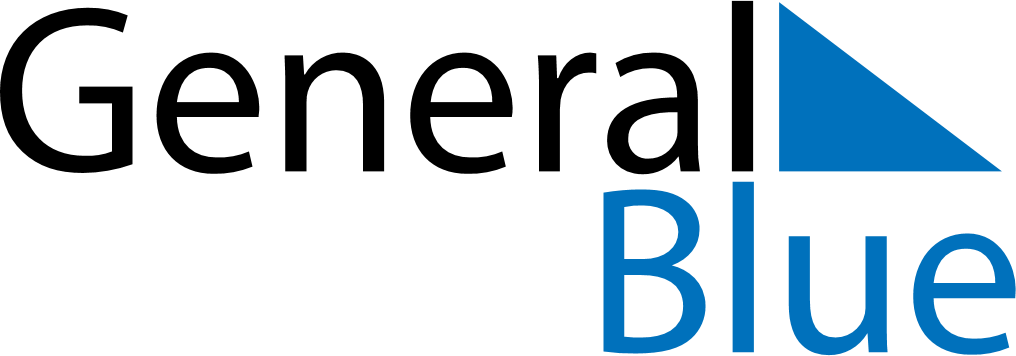 Quarter 3 of 2027Dominican RepublicQuarter 3 of 2027Dominican RepublicQuarter 3 of 2027Dominican RepublicQuarter 3 of 2027Dominican RepublicQuarter 3 of 2027Dominican RepublicQuarter 3 of 2027Dominican RepublicJuly 2027July 2027July 2027July 2027July 2027July 2027July 2027July 2027SundayMondayMondayTuesdayWednesdayThursdayFridaySaturday123455678910111212131415161718191920212223242526262728293031August 2027August 2027August 2027August 2027August 2027August 2027August 2027August 2027SundayMondayMondayTuesdayWednesdayThursdayFridaySaturday1223456789910111213141516161718192021222323242526272829303031September 2027September 2027September 2027September 2027September 2027September 2027September 2027September 2027SundayMondayMondayTuesdayWednesdayThursdayFridaySaturday1234566789101112131314151617181920202122232425262727282930Aug 16: Restoration DaySep 24: Our Lady of las Mercedes